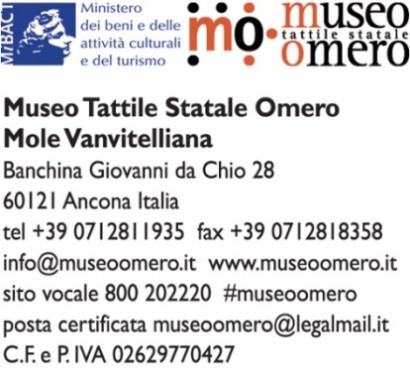 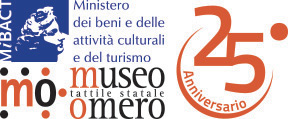 BIENNALE ARTEINSIEMECULTURA E CULTURE SENZA BARRIERELa Biennale intende valorizzare i linguaggi dell’arte quali risorse e strumenti per promuovere una società aperta e consapevole delle molteplici diversità che la compongono, nonché valorizzare l’operato dei giovani artisti e la conoscenza dei principali protagonisti dell’arte contemporanea. Allo stesso tempo intende promuovere iniziative volte ad agevolare l'accessibilità al patrimonio culturale e museale alle persone con disabilità e ai pubblici con esigenze speciali in generale. La biennale si rivolge ai musei e ai luoghi della cultura, alle scuole e università, statali e non, alle scuole italiane all’estero, con un calendario di iniziative che vedono il loro attuarsi nel periodo di maggio-dicembre 2019.MUSEII musei sono chiamati a promuovere attività finalizzate a favorire la partecipazione del pubblico disabile e con esigenze speciali in generale, a tenere vive e ampliare tutte le azioni volte a superare ogni possibile barriera e discriminazione. Sono invitati, inoltre, ad arricchire la loro offerta educativa con iniziative per tutti, basate su un approccio all’arte e ai beni culturali di tipo multisensoriale, multiculturale ed inclusivo, coinvolgendo in modo particolare il mondo della scuola.SCUOLA e UNIVERSITA’Sono invitati a partecipare alla manifestazione gli Istituti Comprensivi (scuole dell’infanzia, elementari e secondaria di primo grado) con il concorso “ArteInsieme Libri speciali”, i Licei Artistici e le Accademie di Belle Arti con il concorso “ArteInsieme Arti Figurative”, i Licei Musicali e Coreutici e i Conservatori di Musica con il concorso “ArteInsieme Musica”.Tutti i concorsi e progetti educativi sono finalizzati a sensibilizzare i giovani sui temi della “diversità” e dell’integrazione scolastica e sociale, a favorire gli apprendimenti e la partecipazione attiva di tutti gli studenti attraverso percorsi inclusivi e multisensoriali, a valorizzare e promuovere i beni culturali, l’arte e l’espressione artistica, a far conoscere i principali protagonisti della musica e dell’arte contemporanee.Le sezioni Arti Figurative e Musica vedono in ogni edizione la presenza di un artista testimonial: per la Musica, i testimonial sono stati Nicola Piovani nel 2013, il soprano Carmela Remigio nel 2015, il maestro Salvatore Accardo nel 2017; per la Arti figurative, Walter Valentini nel 2011, Michelangelo Pistoletto nel 2013, Giuliano Vangi nel 2015, Mimmo Paladino nel 2017.ARTEINSIEME ARTI FIGURATIVEGli studenti dei Licei Artistici e delle Accademie delle Belle Arti sono invitati a partecipare ad un concorso che prevede la realizzazione di un'opera d’arte multisensoriale, la cui fruizione possa avvenire anche attraverso il senso del tatto per includere le persone non vedenti. L'opera dovrà essere ispirata alla poetica dell’artista testimonial. Una commissione qualificata selezionerà i dieci migliori lavori, i quali verranno esposti congiuntamente ad alcune opere del maestro testimonial presso il Museo Omero nel periodo maggio-luglio 2019. Il Presidente del Museo Omero e l’artista testimonial decreteranno l’opera vincitrice.ARTEINSIEME MUSICAI Licei musicali e coreutici, i Conservatori di Musica, le Scuole di Musica sono invitati a partecipare ad un concorso che prevede la realizzazione di progetti di natura eterogenea che tengano presenti le questioni dell’interculturalità e che tengano conto di una fruizione delle persone con disabilità. A titolo esemplificativo saranno considerati: costituzione di ensembles musicali, interpretazione o stesura ed esecuzione di un brano musicale, realizzazione di workshop di musica visiva in LIS, formazione di un coro di mani bianche, realizzazione di un elaborato musicale/scenografico/drammatico-teatrale. Il progetto dovrà essere attinente ad un tema prescelto, legato all’artista testimonial. Una commissione qualificata selezionerà i migliori progetti, i quali verranno divulgati nelle sale del museo nel periodo maggio-luglio 2019. Il Presidente del Museo Omero e l’artista testimonial decreteranno il progetto vincitore.ARTEINSIEME LIBRI SPECIALILe scuole dell’infanzia, elementari e secondarie di primo grado, sono invitate a partecipare ad un concorso che prevede la realizzazione di un libro tattile e multisensoriale a partire da temi ispirati agli artisti testimonial. Una commissione qualificata selezionerà i migliori libri tattili, i quali verranno esposti nelle sale del museo nel periodo maggio-luglio 2019, e decreterà il libro vincitore.